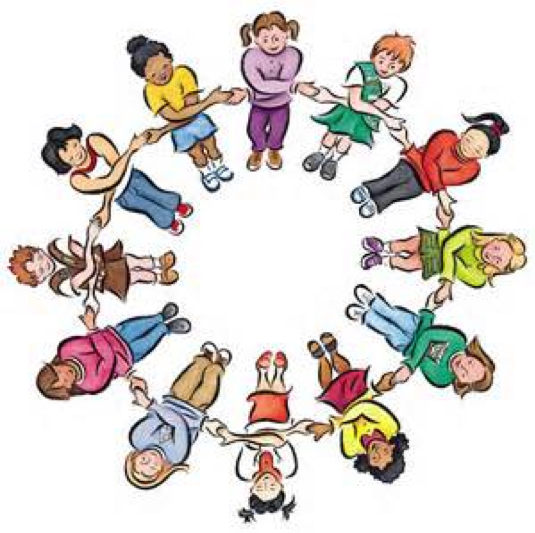 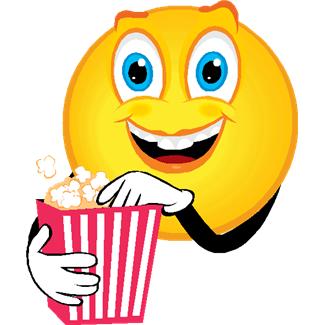 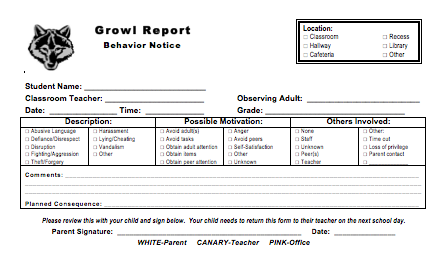 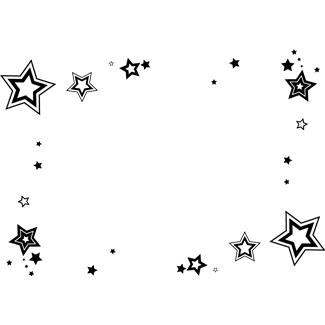 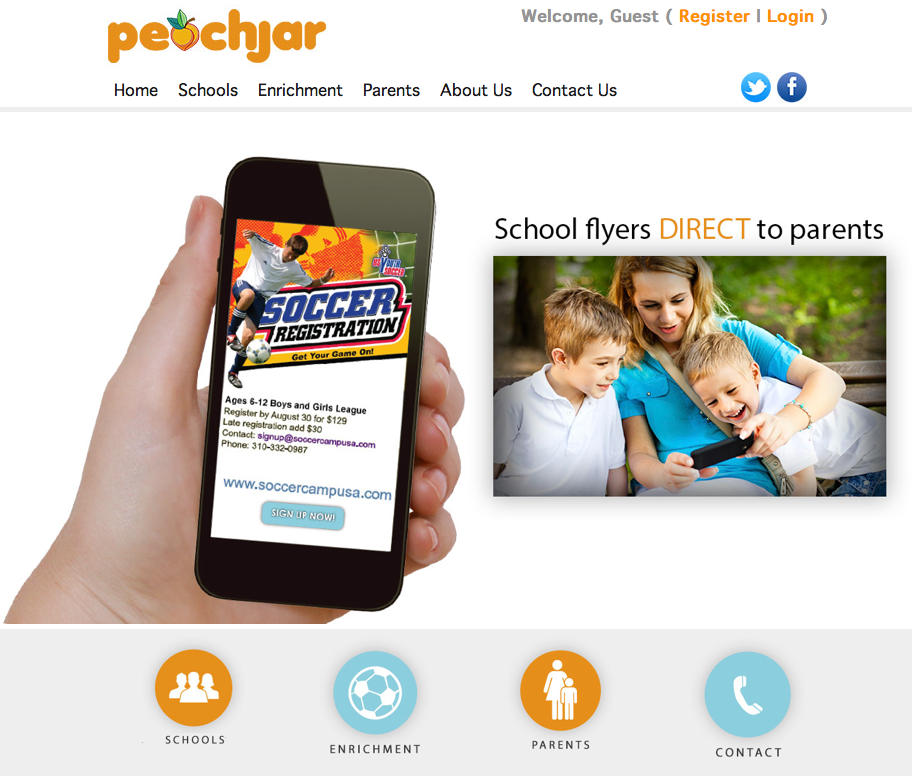 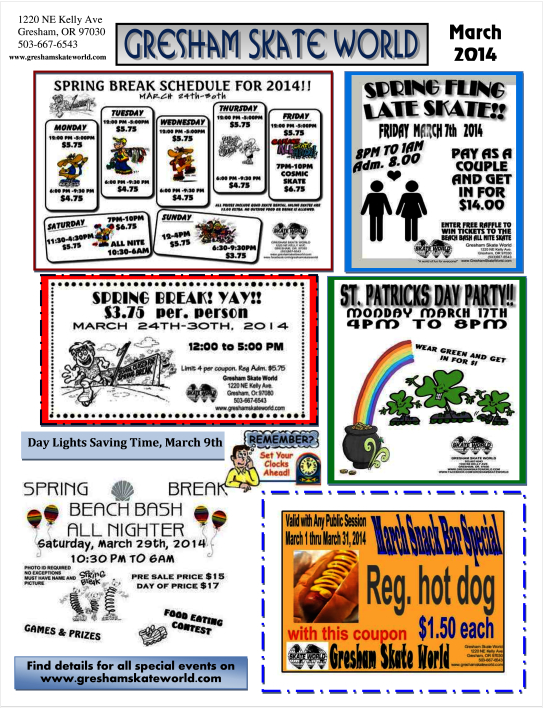 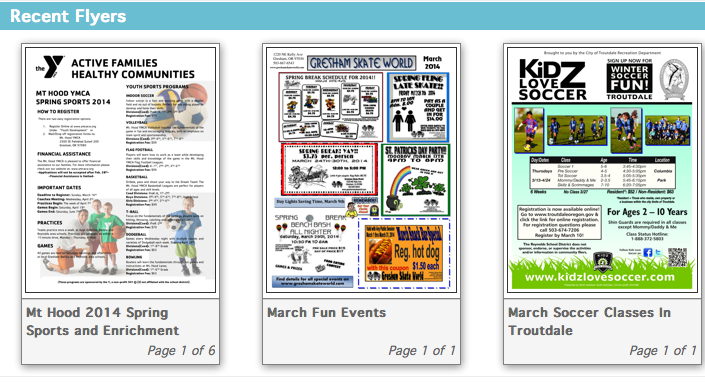 April 2014April 2014April 2014April 2014April 2014April 2014April 2014MondayTuesdayWednesdayThursdayFriday31 12              Early ReleaseAM Kg/No PM KG AM KG on Field TripWolf Council12:103Student Awards Assembly10:00 – 10:304        Popcorn! (.50)7 PTA Meeting 6:00 – 7:00 PMTalent Show Audition6:00 – 7:00 PM89             Early Release             PM Kg/No AM KGPM KG on Field Trip10 11     No School14        1516            Early Release             AM Kg/No PM KG17No SchoolConferences12:00 PM – 8:00 PM18No SchoolConferences8:00 AM – 4:00 PM212223            Early Release             PM Kg/No AM KG242528     Latino Parent Night6:00 PM to 7:00 PM2930       Early ReleaseAM Kg/No PM KG 